Хачапури по аджарскиНам понадобится на 3-4 лодочки:Время приготовления 1,5 часаИнгредиенты:Мука пшеничная - 400 граммВода - 300 млСоль - 1,5 чайной ложкиСахар - 1,5 ст. ложкиДрожжи сухие - 0,5 чайной ложкиМасло сливочное - 100 граммЯйцо куриное для смазки хачапури - 1 шт.Яйцо куриное - 3-4 шт для лодочек.Сыр сулугуни - 450 грамм (можно миксануть адыгейский сыр + сулугуни)А теперь сам рецепт Аджарского хачапури: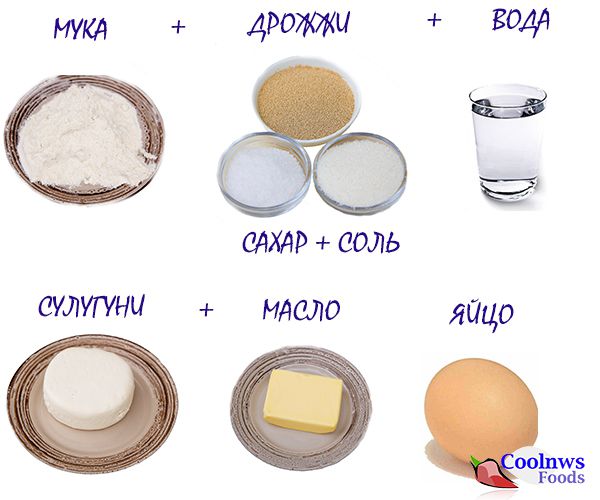 Продукты для хачапури по-аджарски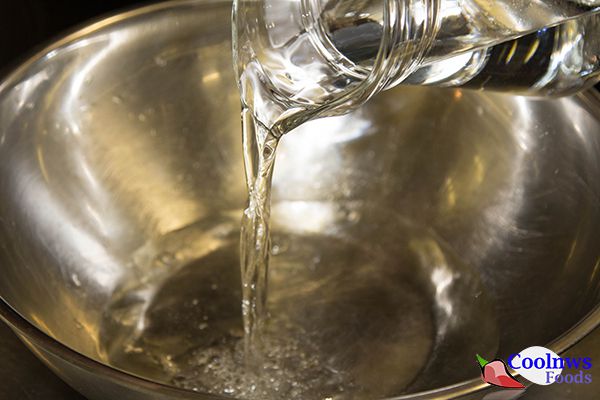 Первым делом приготовим дрожжевое тесто для хачапури. Рецепт дрожжевого теста самый простой. Просто в глубокую посуду наливаем воду и немного нагреваем.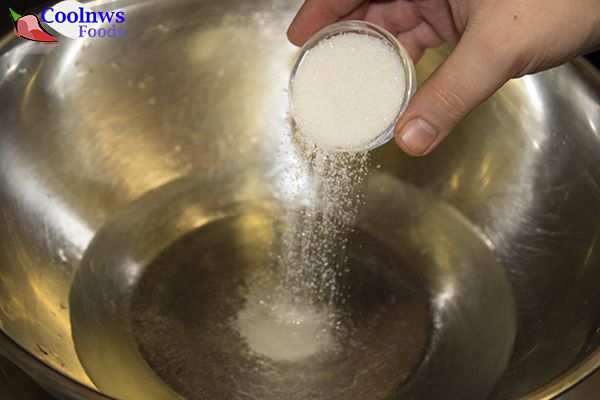 Добавляем соль и сахар. Перемешиваем до растворения.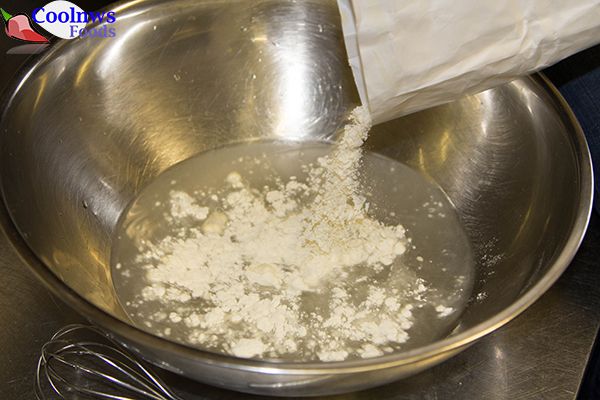 Добавим немного муки...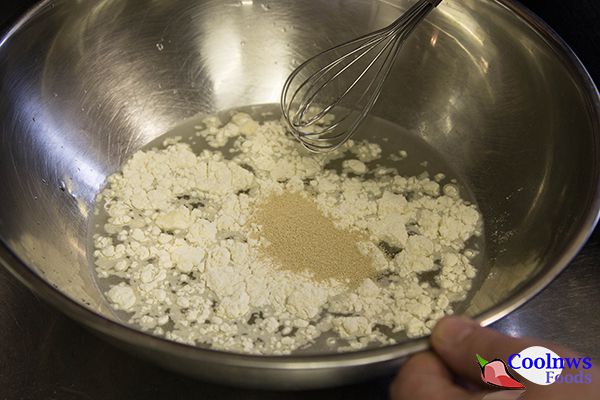 И дрожжи, перемешиваем венчиком.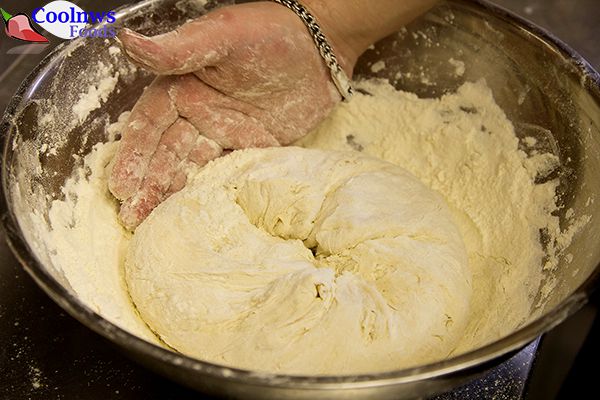 Затем небольшими порциями добавляем остальную муку и вымешиваем тесто до тех пор, пока тесто не будет отставать от рук.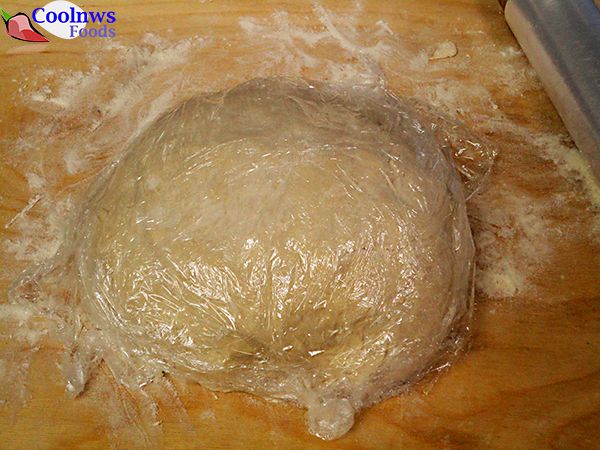 Готовое тесто накрываем пленкой или полотенцем и ставим в теплое место на 30-40 минут для расстойки.Яндекс.Директ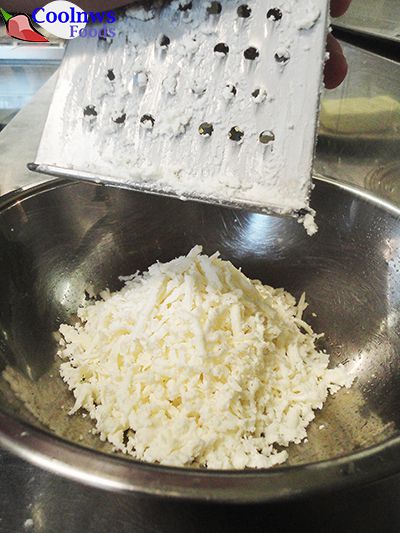 Пока тесто растаивается приготовим начинку: берем сыр сулугуни и натираем его на крупной терке. Я еще использовал взамен сулугуни любой мягкий сыр напополам с адыгейским - результат такой же! Просто не всегда можно найти хороший сулугуни..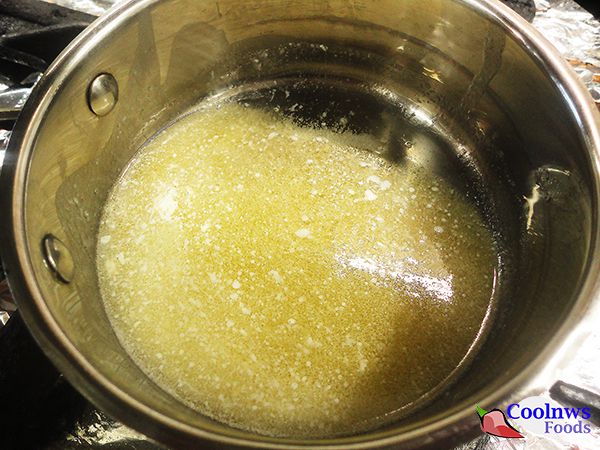 Если сыр сулугуни суховат - добавтье немного растопленного сливочного масла.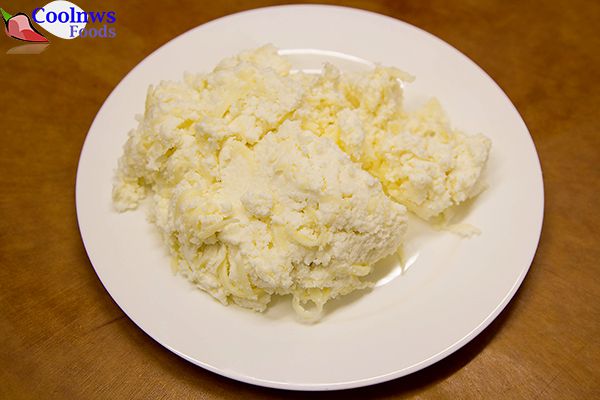 Начинку замешать в однородную массу.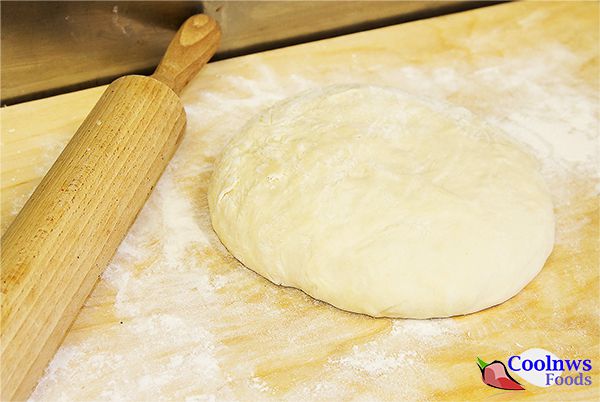 Наше тесто подошло! Чтобы проверить готовность теста, нажмите на него пальцем - если оно быстро вернет форму, то готово!.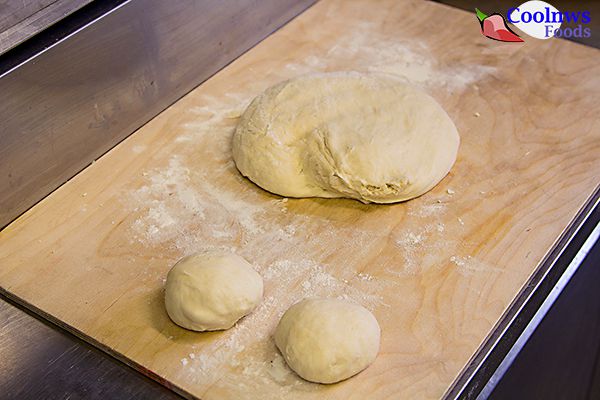 Делим тесто на несколько равных частей.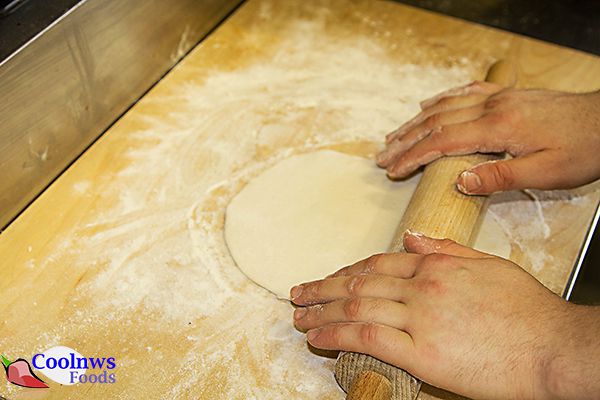 И расскатываем каждую в плосскую лепешку.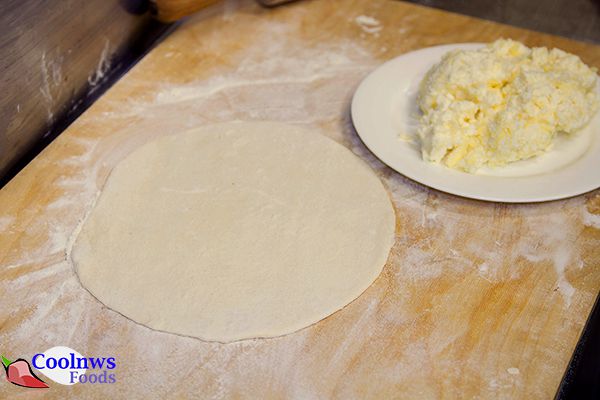 Раскатанное тесто.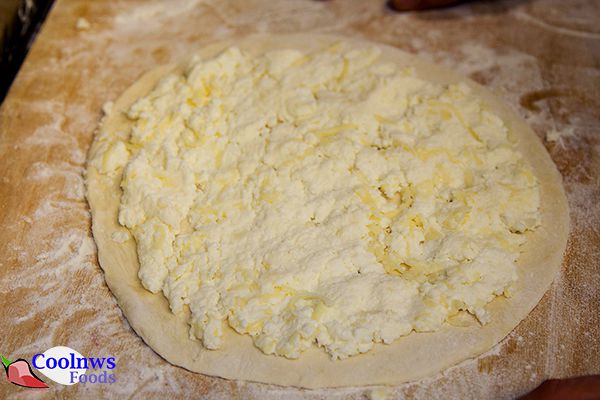 Начинку для аджарского хачапури выкладываем по всей площади.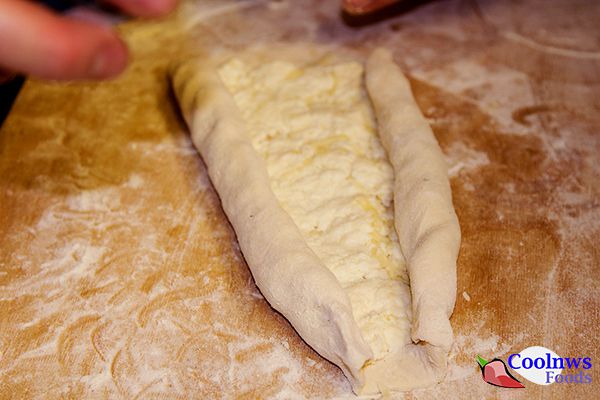 Затем заворачиваем с каждой стороны. Начинка должна быть внутри бортика!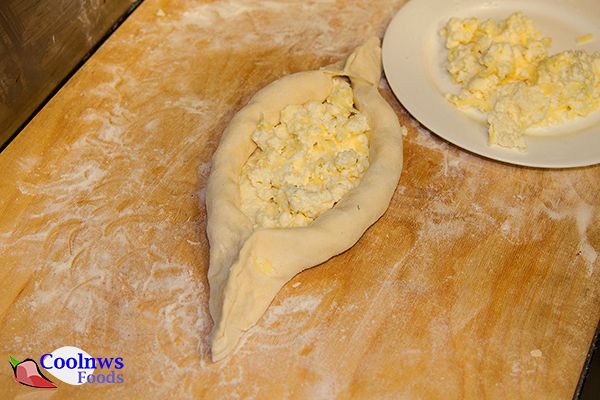 И придаем вид в форме лодочки. Сводим и защипываем концы бортиков с каждой стороны.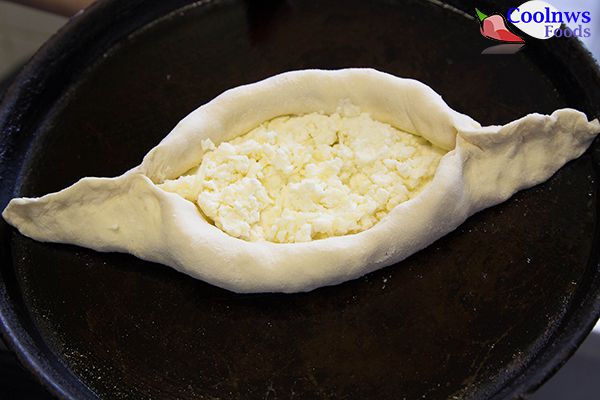 А середину немного расширим и добавим еще немного начинки для хачапуриЯндекс.Директ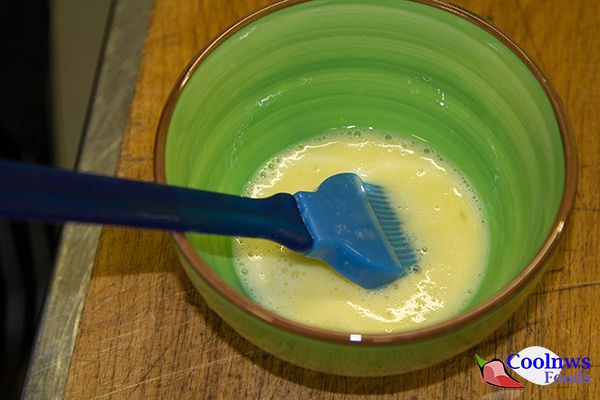 Сделаем мазилку. Просто немного взобьем одно яйцо.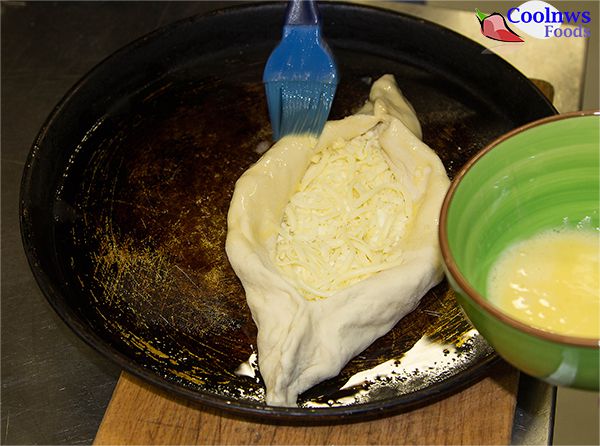  И смажем наш Аджарский хачапури мягкой кисточкой.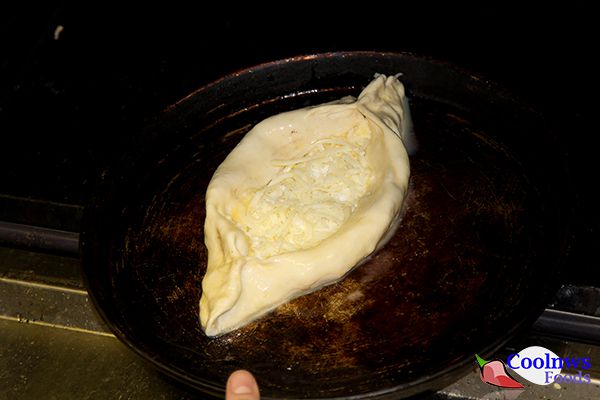 Запекаем в предварительно разогретой духовке 25-30 минут при 180 ти градусах.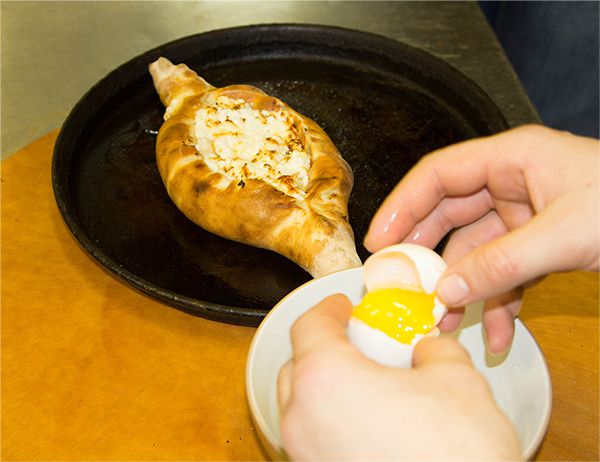 В центр готового хачапури по-аджарски выложить желток и подпечь еще 3-4 минуты.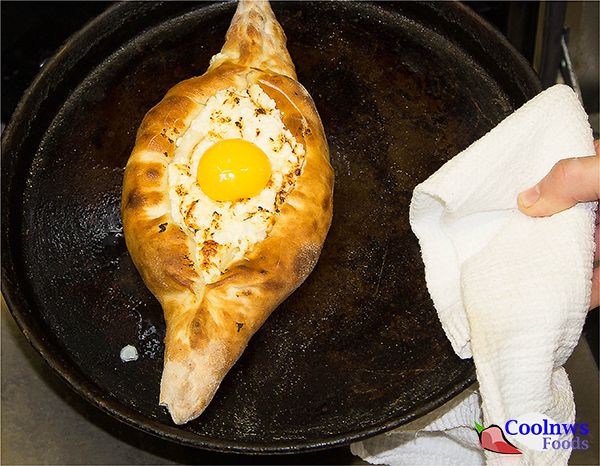 Аджарский хачапури готов. Сумасшедший аромат. Готовый хачапури смазать сливочным маслом.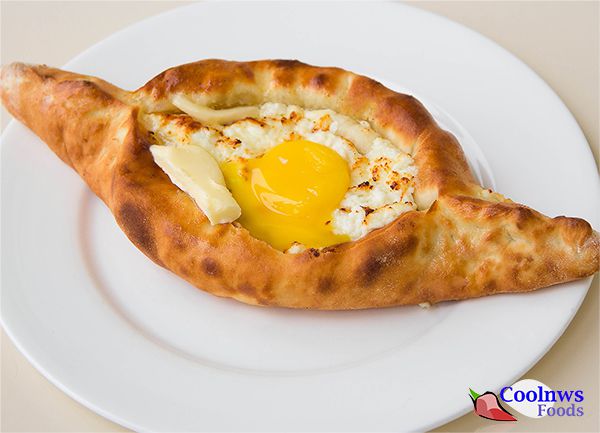 Приятного аппетита!Каталог парфюмаИнтернет-магазин парфюмерии. Все духи по 450 руб. Доставка по РФ! ПодаркиДоставка по РоссииКачество товараПрайс-лист101ml.net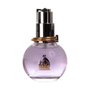 Женские блузки 2015! 3000 моделейБлузки на любой вкус и по доступной цене. Скидки! Бесплатная доставка по РФБелые блузкиРозовые блузкиГолубые блузкиwildberries.ru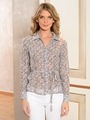 Женская верхняя одежда в MamsyБрендовая одежда со скидками до 70%. Присоединяйся к клубу распродаж Mamsy!Для домаДля женщинАксессуарыmamsy.ru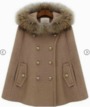 AromaGood - тестеры духов 1500р.Качественные тестеры духов. Большой ассортимент. Быстрая доставка по РоссииОтзывыДоставкаaromagood.ruАдрес и телефон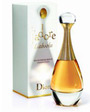 